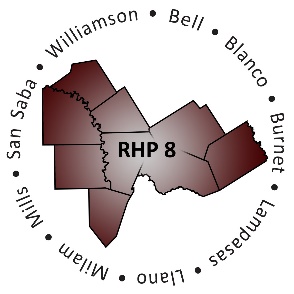 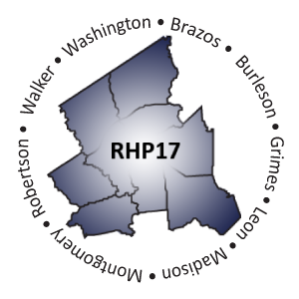 Baylor Scott & White Hospital – College StationMonday, May 7, 2018 Bryan Auditorium 9:00 a.m. – 2:30 p.m.AGENDATimeItem/SpeakerTopics    9:00 am      9:55 amRegistration & NetworkingSign-in, Networking   10:00 am    10:10 amJason Jennings, President, College Station RegionBaylor Scott & White Health System Welcome  10:15 am    11:00 amNancy W. Dickey, MDPresident Emeritus, Texas A&M Health Science CenterExecutive Director, A&M Rural & Community Health Institute  Rural Health Issues, Challenges & Future Direction 11:00 am11:45 amAndrew Karrer, Community Paramedicine CoordinatorMontgomery County Hospital DistrictMontgomery County Public Health District Paramedicine and Partnering: Collaborating to Better Serve the Rural Community   11:50 am    12:00 pmBreak: Pick up Lunch   12:05 pm    12:50 pmLunch with Networking ActivitySusan Seidensticker, Director, Waiver Quality OperationsUniversity of Texas Medical BranchRaise The Floor: Practical Applications for Cause and Effect   12:50 pm      1:00 pmBreak    1:00 pm     2:15 pmTamara Hunter, Senior Manager Myers and Stauffer, LLCAlisha Larson Gallmeier, Manager Myers and Stauffer, LLC Compliance Monitoring Overview and Considerations in Preparing to Report DY7-8 Outcomes   2:15 pm    2:30 pmShayna SpurlinAssociate Director, 1115 Anchor TeamsTexas A&M Health Science CenterBrief Overview of DY7-8 Plan Submission and Closing Remarks 